Carrie Li (18) J.1 LoveAcrostic PoemCarrieCarrie is clever.Apple is my favourite fruit.Rabbit is my favourite pet.Reading is fun.I like ice-cream.Exercise is good for us.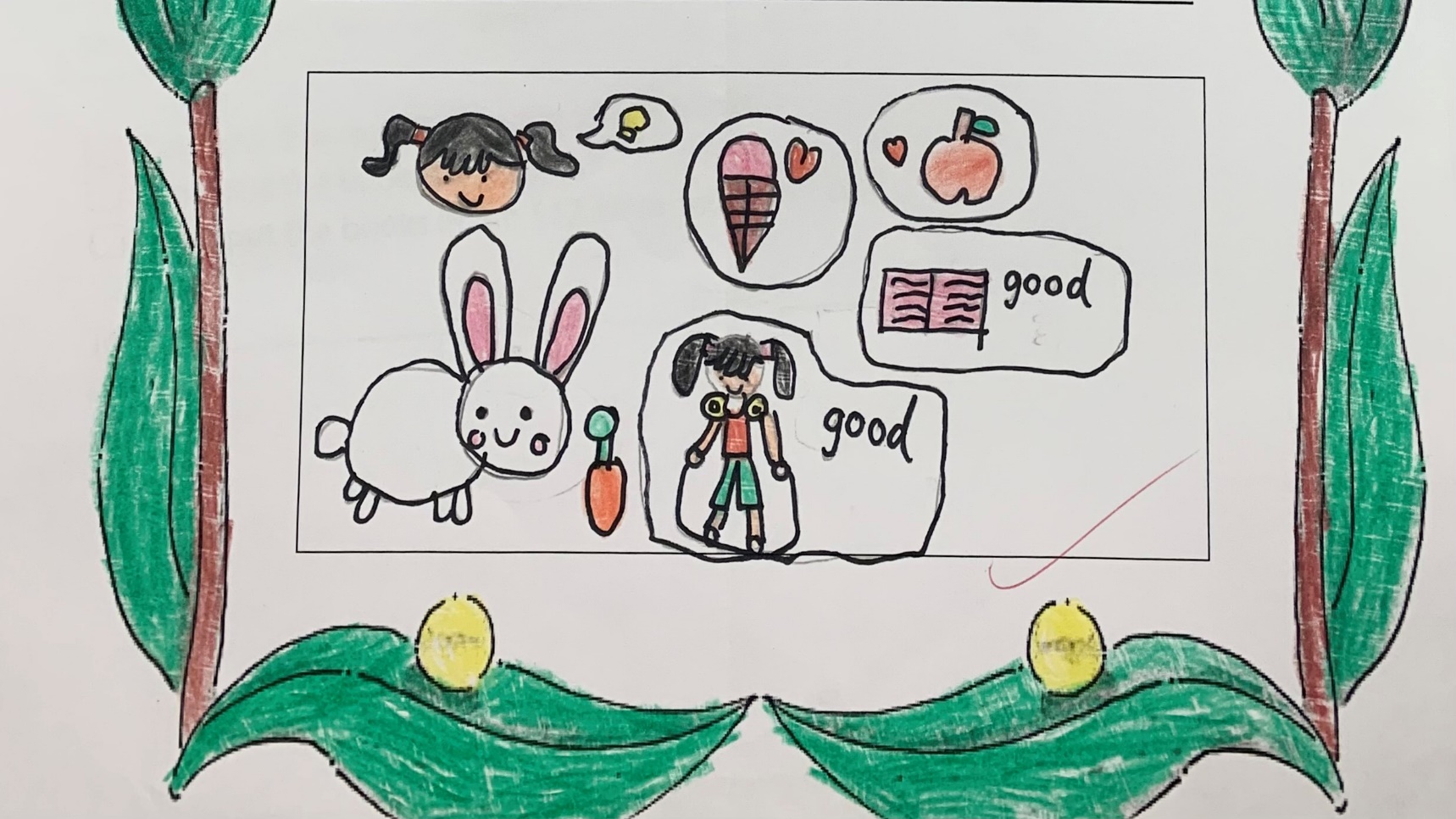 